Башкортостан РеспубликаЬыРеспублика Башкортостан Совет городского поселения город Ишимбай муниципального района Ишимбайский районИшембай районы муниципаль районыньщ Ишембай калаЬыкала билэмзЬе СоветыКАР АРРЕШЕНИЕ«Об установлении земельного налога»В соответствии с Федеральным законом от 6 октября 2003 года Ж131-Ф3 «Об общих принципах организации местного самоуправления в Российской Федерации», Налоговым кодексом Российской Федерации, руководствуясь пунктом 3 части 4 статьи 18 Устава городского поселения город Ишимбай муниципального района Ишимбайский район Республики Башкортостан, Налоговым кодексом Российской Федерации, Совет городского поселения город Ишимбай муниципального района Ишимбайский район Республики Башкортостан1. Ввести земельный налог на территории городского поселения город Ишимбай муниципального района Ишимбайский район Республики Башкортостан.Установить налоговые ставки в следующих размерах:-	0,3 процента в отношении земельных участков:отнесенных к землям сельскохозяйственного назначения или к землям в составе зон сельскохозяйственного использования в населенных пунктах и используемых для сельскохозяйственного производства;занятых, жилищным фондом и объектами инженерной инфраструктуры жилищно-коммунального комплекса (за исключением доли в праве на земельный участок, приходящейся на объект, не относящийся к жилищному фонду и к объектам инженерной инфраструктуры жилищно-коммунального комплекса) или приобретенных (предоставленных) для жилищного строительства;приобретенных (предоставленных), для личного подсобного хозяйства, садоводства, огородничества или животноводства, а также дачного хозяйства;ограниченных в обороте в соответствии с законодательством Российской Федерации, предоставленных для обеспечения обороны, безопасности и таможенных нужд;-1,5 процента в отношении прочих земельных участков.Установить по земельному налогу следующие налоговые льготы:освободить от уплаты земельного налога следующие категории налогоплательщиков:а)	ветераны боевых действий;б)	инвалиды Великой Отечественной войны и инвалиды боевых действий;РЕШИЛ:в)	супруг (супруга) погибших (умерших) инвалидов и участников Великой Отечественной войны;г)	физические лица, имеющие право на получение социальной поддержки в соответствии с Федеральным законом от 26.11.1998г. №175-ФЗ "О социальной защите граждан Российской Федерации, подвергшихся воздействию радиации вследствие аварии в 1957 году на производственном объединении "Маяк" и сбросов радиоактивных отходов в реку Теча";д)	граждане Российской Федерации, подвергшихся воздействию радиации вследствие катастрофы на Чернобыльской АЭС;ж)	граждане, пострадавшие в результате радиационных или техногенных катастроф, и членов их семей;з)	инвалиды, инвалиды с детства, дети-инвалиды;и)	дети-сироты и дети, оставшиеся без попечения родителей;к) почетные граждане города Ишимбай и Ишимбайского района.Налоговые льготы, установленные настоящим пунктом, не распространяются на земельные участки (часть, доли земельных участков), сдаваемые в аренду.Установить следующие порядок и сроки уплаты земельного налога и авансовых платежей по земельному налогу:4.1 .установить для налогоплательщиков-организаций отчетные периоды, которыми признаются первый квартал, второй квартал и третий квартал календарного года.налогоплательщики-организации уплачивают авансовые платежи по земельному налогу не позднее 20 числа месяца, следующего за истекшим отчетным периодом.налогоплательщиками-организациями уплачивается налог по итогам налогового периода не позднее 1 февраля года, следующего за истекшим налоговым периодом.Со дня вступления в силу настоящего решения признать утратившими силу:решение Совета городского поселения г. Ишимбай муниципального района Ишимбайский район Республики Башкортостан от 15.11.2012 года №7/72 «Об установлении земельного налога»;решение Совета городского поселения г. Ишимбай муниципального района Ишимбайский район Республики Башкортостан от 25.11.2014 года №27/252 «О внесении изменений в решение Совета городского поселения город Ишимбай муниципального района Ишимбайский район Республики Башкортостан от 15 ноября 2012 года № 7/72 «Об установлении земельного налога»;решение Совета городского поселения г. Ишимбай муниципального района Ишимбайский район Республики Башкортостан от 29.03.2016 года № 41/404 «О внесении изменений в решение Совета городского поселения город Ишимбай муниципального района Ишимбайский район Республики Башкортостан от 15 ноября 2012 года № 7/72 «Об установлении земельного налога»;решение Совета городского поселения г. Ишимбай муниципального района Ишимбайский район Республики Башкортостан от 09.08.2016 года № 46/464 «О внесении изменений в решение Совета городского поселения город Ишимбай муниципального района Ишимбайский район Республики Башкортостан от 15 ноября 2012 года № 7/72 «Об установлении земельногоналога».Настоящее решение вступает в силу не ранее чем по истечении одного месяца со дня его официального опубликования и не ранее 1 января 2018 года.Настоящее	решение опубликовать в газете «Восход» в соответствии с установленным Уставом порядком.Председатель Совета
городского поселения город Ишимбай
муниципального района ИшимбайскийРеспублики Башкортостанг. ИшимбайЧ%?' *wT0ro п0<>.Ч-А. /"««ипзпв i;А.В. Матросов24 ноября 2017 г. № 13/139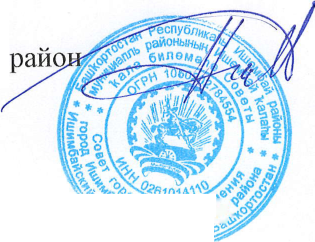 